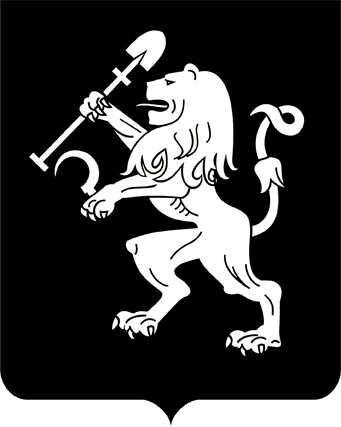 АДМИНИСТРАЦИЯ ГОРОДА КРАСНОЯРСКАРАСПОРЯЖЕНИЕОб утверждении схем границ прилегающих территорий, на которых не допускается розничная продажа алкогольной продукции, для открытых (определенных) или закрытых в течение года детских и образовательных организаций или учреждений, медицинских организаций, объектов спорта, оптовых и розничных рынков, вокзалов, мест массового скопления граждан, мест нахождения источников повышенной опасности, объектов военного назначения на территории города КрасноярскаВ соответствии с Федеральными законами от 22.11.1995 № 171-ФЗ                 «О государственном регулировании производства и оборота этилового спирта, алкогольной и спиртосодержащей продукции и об ограничении потребления (распития) алкогольной продукции», от 06.10.2003                     № 131-ФЗ «Об общих принципах организации местного самоуправления в Российской Федерации», постановлением Правительства Российской Федерации от 27.12.2012 № 1425 «Об определении органами государственной власти субъектов Российской Федерации мест массового скопления граждан и мест нахождения источников повышенной опасности, в которых не допускается розничная продажа алкогольной продукции, а также определении органами местного самоуправления границ прилегающих к некоторым организациям и объектам территорий, на которых не допускается розничная продажа алкогольной продукции», постановлением администрации города от 19.09.2014 № 591                 «Об определении минимального значения и способа расчета расстояния от организаций и (или) объектов до границ прилегающих территорий, на которых не допускается розничная продажа алкогольной продукции», руководствуясь ст. 45, 58, 59 Устава города Красноярска,  распоряжением Главы города от 22.12.2006 № 270-р:1. Утвердить схемы границ прилегающих территорий, на которых не допускается розничная продажа алкогольной продукции, для открытых (определенных) или закрытых в течение года детских и образовательных организаций или учреждений, медицинских организаций, объектов спорта, оптовых и розничных рынков, вокзалов, мест массового скопления граждан, мест нахождения источников повышенной опасности, объектов военного назначения на территории города Красноярска:1) схема границ прилегающих территорий, на которых не допускается розничная продажа алкогольной продукции, краевого государственного бюджетного учреждения здравоохранения «Красноярская межрайонная больница № 5», поликлиника № 2, по адресу: ул. 26 Бакинских комиссаров, 4, согласно приложению 1;2) схема границ прилегающих территорий, на которых не допускается розничная продажа алкогольной продукции, краевого государственного бюджетного учреждения здравоохранения «Красноярская межрайонная больница № 5», поликлиника № 4, гараж на 6 боксов, по адресу: ул. 26 Бакинских комиссаров, 46; ул. 26 Бакинских комисса-        ров, 46, стр. 1, согласно приложению 2;3) схема границ прилегающих территорий, на которых не допускается розничная продажа алкогольной продукции, краевого государственного бюджетного учреждения здравоохранения «Красноярская станция скорой медицинской помощи», подстанция СМП № 3, склад, по адресу: ул. 2-я Краснофлотская, 7 б; ул. 2-я Краснофлотская,7 б, стр. 1, согласно приложению 3;4) схема границ прилегающих территорий, на которых не допускается розничная продажа алкогольной продукции, краевого государственного бюджетного учреждения здравоохранения «Красноярская городская детская поликлиника № 4», детская поликлиника, по адресу:                 ул. 2-я Краснофлотская, 22, согласно приложению 4;5) схема границ прилегающих территорий, на которых не допускается розничная продажа алкогольной продукции, краевого государственного бюджетного учреждения здравоохранения «Красноярская городская детская больница № 8», стационар, по адресу: ул. 40 лет Победы, 14 , согласно приложению 5;6) схема границ прилегающих территорий, на которых не допускается розничная продажа алкогольной продукции, краевого государственного бюджетного учреждения здравоохранения «Красноярская межрайонная  больница № 2», поликлиника, по адресу: ул. 40 лет Победы, 2, стр. 3, согласно приложению 6;7) схема границ прилегающих территорий, на которых не допускается розничная продажа алкогольной продукции, краевого государственного бюджетного учреждения здравоохранения «Красноярский краевой противотуберкулезный диспансер № 1», больница, по адресу:    ул. 60 лет Октября, 26 , согласно приложению 7;8) схема границ прилегающих территорий, на которых не допускается розничная продажа алкогольной продукции, краевого государственного бюджетного учреждения здравоохранения «Красноярская городская детская поликлиника № 2», филиал № 1 детской поликлиники, по адресу: ул. 60 лет Октября, 28, пом. 81, согласно приложению 8;9) схема границ прилегающих территорий, на которых не допускается розничная продажа алкогольной продукции, краевого государственного бюджетного учреждения здравоохранения «Красноярская межрайонная больница № 3», дневной стационар, по адресу: ул. 60 лет Октября, 12, согласно приложению 9;10) схема границ прилегающих территорий, на которых не допускается розничная продажа алкогольной продукции, краевого государственного бюджетного учреждения здравоохранения «Красноярская межрайонная больница № 3»,  межрайонный диагностический центр,  по адресу: ул. 60 лет Октября, 2а, согласно приложению 10;11) схема границ прилегающих территорий, на которых не допускается розничная продажа алкогольной продукции, краевого государственного бюджетного учреждения здравоохранения «Красноярский межрайонный родильный дом № 2», женская консультация № 1, по адресу: ул. 60 лет Октября, 56, неж. пом. № 65, согласно приложению 11;12) схема границ прилегающих территорий, на которых не допускается розничная продажа алкогольной продукции, краевого государственного бюджетного учреждения здравоохранения «Красноярская городская детская больница № 8», поликлиника № 2, по адресу: ул. 60 лет образования СССР, 47, согласно приложению 12;13) схема границ прилегающих территорий, на которых не допускается розничная продажа алкогольной продукции, краевого государственного бюджетного учреждения здравоохранения «Красноярский межрайонный родильный дом № 1», женская консультация № 2, по адресу: ул. 78-й Добровольческой бригады, 1, согласно приложению 13;14) схема границ прилегающих территорий, на которых не допускается розничная продажа алкогольной продукции, краевого госу-дарственного бюджетного учреждения здравоохранения «Краснояр-         ская межрайонная  больница № 2», поликлиника № 1, по адресу:                   ул. 9 Мая, 26, пом. 281, согласно приложению 14;15) схема границ прилегающих территорий, на которых не допускается розничная продажа алкогольной продукции, краевого государственного бюджетного учреждения здравоохранения «Красноярская межрайонная  больница № 2», консультативно-диагностическое отделение, по адресу: ул. 9 Мая, 38, пом. 255, согласно приложению 15;16) схема границ прилегающих территорий, на которых не допускается розничная продажа алкогольной продукции, краевого государственного бюджетного учреждения здравоохранения «Красноярское краевое бюро судебно-медицинской экспертизы», корпус, по адресу:              ул. Ады Лебедевой, 14, согласно приложению 16;17) схема границ прилегающих территорий, на которых не допускается розничная продажа алкогольной продукции, краевого государственного бюджетного учреждения здравоохранения «Красноярский краевой медицинский центр мобилизационных резервов «Резерв» по адресу: ул. Ады Лебедевой, 16, согласно приложению 17;18) схема границ прилегающих территорий, на которых не допускается розничная продажа алкогольной продукции, краевого государственного бюджетного учреждения здравоохранения «Красноярская межрайонная больница № 5», поликлиника № 2, по адресу: ул. Ады Лебедевой, 66, согласно приложению 18;19) схема границ прилегающих территорий, на которых не допускается розничная продажа алкогольной продукции, учреждения Российской академии наук «Больница Красноярского научного центра Сибирского отделения Российской академии наук», больница, по адресу:                ул. Академгородок, 15а, согласно приложению 19;20) схема границ прилегающих территорий, на которых не допускается розничная продажа алкогольной продукции, краевого государственного бюджетного учреждения здравоохранения «Красноярская межрайонная детская больница № 4», поликлиника № 3, по адресу:              ул. Академгородок, 1а, согласно приложению 20;21) схема границ прилегающих территорий, на которых не допускается розничная продажа алкогольной продукции, краевого государственного бюджетного учреждения здравоохранения «Красноярский краевой Центр медицинской профилактики», лабораторное отделение,             по адресу: ул. Академгородок, 7а, согласно приложению 21;22) схема границ прилегающих территорий, на которых не допускается розничная продажа алкогольной продукции, федерального государственного бюджетного учреждения здравоохранения «Сибирский клинический центр ФМБА России», диагностическое отделение, по адресу: ул. Академика Вавилова, 23 б, согласно приложению 22;23) схема границ прилегающих территорий, на которых не допускается розничная продажа алкогольной продукции, федерального государственного бюджетного учреждения здравоохранения «Сибирский клинический центр ФМБА России», поликлиника, по адресу: ул. Академика Вавилова, 29, согласно приложению 23;24) схема границ прилегающих территорий, на которых не допускается розничная продажа алкогольной продукции, краевого государственного бюджетного учреждения здравоохранения «Красноярская городская поликлиника № 2»,  поликлиника, по адресу: ул. Академика Киренского,  118, пом. 186, согласно приложению 24;25) схема границ прилегающих территорий, на которых не допускается розничная продажа алкогольной продукции, краевого государственного бюджетного учреждения здравоохранения «Красноярский межрайонный родильный дом № 2», женская консультация № 3, по адресу: ул. Академика Павлова, 60, неж. пом. № 162, 163, согласно приложению 25;26) схема границ прилегающих территорий, на которых не допускается розничная продажа алкогольной продукции, краевого государственного бюджетного учреждения здравоохранения «Красноярская станция скорой медицинской помощи», подстанция СМП № 2, по адресу: ул. Академика Павлова, 66, пом. 82, согласно приложению 26;27) схема границ прилегающих территорий, на которых не допускается розничная продажа алкогольной продукции, краевого государственного бюджетного учреждения здравоохранения «Красноярская  городская детская поликлиника № 2», детская поликлиника, по адресу: ул. Александра Матросова,  7а, пом. 81, согласно приложению 27;28) схема границ прилегающих территорий, на которых не допускается розничная продажа алкогольной продукции, краевого государственного бюджетного учреждения здравоохранения «Красноярская городская детская поликлиника № 2», филиал № 3 детской поликлиники, по адресу: ул. Алеши Тимошенкова, 165, пом. 61, согласно приложе-нию 28;29) схема границ прилегающих территорий, на которых не допускается розничная продажа алкогольной продукции, краевого государственного бюджетного учреждения здравоохранения «Красноярская городская детская поликлиника № 2», стоматологическое отделение, по адресу: ул. Анатолия Гладкова, 8а, пом. 213, согласно приложению 29;30) схема границ прилегающих территорий, на которых не допускается розничная продажа алкогольной продукции, краевого государственного бюджетного учреждения здравоохранения «Красноярская межрайонная детская клиническая больница № 1», физиотерапевтическое отделение, по адресу: ул. Ангарская, 2, пом. 89, согласно приложению 30;31) схема границ прилегающих территорий, на которых не допускается розничная продажа алкогольной продукции, краевого государственного бюджетного учреждения здравоохранения «Красноярская краевая больница № 2», поликлиника № 2, по адресу: ул. Аэровокзальная, 9г, согласно приложению 31;32) схема границ прилегающих территорий, на которых не допускается розничная продажа алкогольной продукции, краевого государственного бюджетного учреждения здравоохранения «Красноярская межрайонная клиническая больница № 7», травматолого-ортопедичес-кое отделение № 1, по адресу: ул. Баумана, 20 б, согласно приложе-           нию 32;33) схема границ прилегающих территорий, на которых не допускается розничная продажа алкогольной продукции, федерального государственного бюджетного учреждения здравоохранения «Сибирский клинический центр ФМБА России», поликлиника № 2, по адресу:                   ул. Богра- да, 13, согласно приложению 33;34) схема границ прилегающих территорий, на которых не допускается розничная продажа алкогольной продукции, краевого государственного бюджетного учреждения здравоохранения «Красноярская городская поликлиника № 7» по адресу: ул. Бограда, 93, согласно приложению 34;35) схема границ прилегающих территорий, на которых не допускается розничная продажа алкогольной продукции, краевого государственного бюджетного учреждения здравоохранения «Красноярская городская детская поликлиника № 4», отделение восстановительной медицины, по адресу: ул. Борисевича, 14а, согласно приложению 35;36) схема границ прилегающих территорий, на которых не допускается розничная продажа алкогольной продукции, краевого государственного бюджетного учреждения здравоохранения «Красноярская городская детская поликлиника № 4», педиатрический участок, по адресу: ул. Борисевича, 8, согласно приложению 36;37) схема границ прилегающих территорий, на которых не допускается розничная продажа алкогольной продукции, краевого государственного бюджетного учреждения здравоохранения «Красноярский краевой кожно-венерологический диспансер № 1», нежилое здание, главный корпус с поликлиникой, по адресу: ул. Брянская 79, согласно приложению 37;38) схема границ прилегающих территорий, на которых не допускается розничная продажа алкогольной продукции, краевого государственного бюджетного учреждения здравоохранения «Красноярская  городская поликлиника № 14», поликлиника № 2, по адресу: ул. Вес- ны, 11, согласно приложению 38;39) схема границ прилегающих территорий, на которых не допускается розничная продажа алкогольной продукции, краевого государственного бюджетного учреждения здравоохранения «Красноярская  городская детская поликлиника № 3», поликлиника № 3, по адресу:                 ул. Весны, 6, согласно приложению 39;40) схема границ прилегающих территорий, на которых не допускается розничная продажа алкогольной продукции, краевого государственного бюджетного учреждения здравоохранения «Красноярский краевой госпиталь для ветеранов войн», административный корпус с поликлиникой и стационаром, по адресу: ул. Вильского, 11, согласно приложению 40;41) схема границ прилегающих территорий, на которых не допускается розничная продажа алкогольной продукции, негосударственного учреждения здравоохранения «Дорожная клиническая больница на станции Красноярск ОАО «Российские железные дороги» по адресу:   ул. Вокзальная, 25, согласно приложению 41;42) схема границ прилегающих территорий, на которых не допускается розничная продажа алкогольной продукции, краевого государственного бюджетного учреждения здравоохранения «Красноярская  городская поликлиника № 6», поликлиника, по адресу: ул. Волж-               ская, 19, пом. 81, согласно приложению 42;43) схема границ прилегающих территорий, на которых не допускается розничная продажа алкогольной продукции, краевого государственного бюджетного учреждения здравоохранения «Красноярская городская детская поликлиника № 3», диагностическое отделение, по адресу: ул. Воронова, 18в, согласно приложению 43;44) схема границ прилегающих территорий, на которых не допускается розничная продажа алкогольной продукции, краевого государственного бюджетного учреждения здравоохранения «Красноярская городская поликлиника № 14», поликлиника, по адресу: ул. Воронова, 35г, согласно приложению 44;45) схема границ прилегающих территорий, на которых не допускается розничная продажа алкогольной продукции, Красноярского  Гарнизонного военного госпиталя, больница, по адресу: ул. Горького, 2, согласно приложению 45;46) схема границ прилегающих территорий, на которых не допускается розничная продажа алкогольной продукции, краевого государственного бюджетного учреждения здравоохранения «Красноярская межрайонная клиническая больница № 7», травматолого-ортопеди-ческое отделение № 3, по адресу: ул. Джамбульская, 19, согласно приложению 46;47) схема границ прилегающих территорий, на которых не допускается розничная продажа алкогольной продукции, краевого государственного бюджетного учреждения здравоохранения «Красноярская городская детская поликлиника № 1», отделение восстановительного лечения, по адресу: ул. Диктатуры пролетариата, 35, пом. 50, согласно приложению 47;48) схема границ прилегающих территорий, на которых не допускается розничная продажа алкогольной продукции, краевого государственного бюджетного учреждения здравоохранения «Красноярская краевая больница № 2», отделение лучевой диагностики, по адресу:                ул. Дубровинского, 54а, согласно приложению 48;49) схема границ прилегающих территорий, на которых не допускается розничная продажа алкогольной продукции, краевого государственного бюджетного учреждения здравоохранения «Красноярская  городская стоматологическая поликлиника  № 2», поликлиника, по адресу: ул. Железнодорожников, 26, согласно приложению 49;50) схема границ прилегающих территорий, на которых не допускается розничная продажа алкогольной продукции, краевого государственного бюджетного учреждения здравоохранения «Красноярская межрайонная детская клиническая больница № 5», поликлиника № 2,              по адресу: ул. Западная, 3а, согласно приложению 50;51) схема границ прилегающих территорий, на которых не допускается розничная продажа алкогольной продукции, краевого государственного бюджетного учреждения здравоохранения «Красноярская межрайонная поликлиника № 1», филиал № 1, по адресу: ул. Затон-                ская,  5г, согласно приложению 51;52) схема границ прилегающих территорий, на которых не допускается розничная продажа алкогольной продукции, краевого государственного бюджетного учреждения здравоохранения «Красноярская межрайонная клиническая больница № 20 имени И.С. Берзона», лечебные корпуса, по адресу: ул. Инструментальная, 12, стр. № 1–33, согласно приложению 52;53) схема границ прилегающих территорий, на которых не допускается розничная продажа алкогольной продукции, краевого государственного бюджетного учреждения здравоохранения «Красноярская межрайонная детская клиническая больница № 1», поликлиника № 3,   по адресу: ул. Камская, 1, пом. 81, согласно приложению 53;54) схема границ прилегающих территорий, на которых не допускается розничная продажа алкогольной продукции, Федерального центра сердечно-сосудистой хирургии по адресу: ул. Караульная, 45, согласно приложению 54;55) схема границ прилегающих территорий, на которых не допускается розничная продажа алкогольной продукции, медико-санитарной части ГУ МВД России по Красноярскому краю, стационар, поликлиника, по адресу: ул. Карла Маркса, 128, согласно приложению 55;56) схема границ прилегающих территорий, на которых не допускается розничная продажа алкогольной продукции, федерального государственного бюджетного учреждения здравоохранения «Сибирский клинический центр ФМБА России», стационар, по адресу: ул. Карла Маркса, 34 б, согласно приложению 56;57) схема границ прилегающих территорий, на которых не допускается розничная продажа алкогольной продукции, краевого государственного бюджетного учреждения здравоохранения «Красноярская краевая больница № 2», здание больницы с поликлиникой, по адресу:              ул. Карла Маркса, 43, согласно приложению 57;58) схема границ прилегающих территорий, на которых не допускается розничная продажа алкогольной продукции, краевого государственного бюджетного учреждения здравоохранения «Красноярский краевой Центр профилактики и борьбы со СПИД», здание больницы            с поликлиникой, по адресу: ул. Карла Маркса, 47, пом. 166, согласно приложению 58;59) схема границ прилегающих территорий, на которых не допускается розничная продажа алкогольной продукции, краевого государственного бюджетного учреждения здравоохранения «Красноярская межрайонная детская клиническая больница № 1», поликлиника, инфекционный стационар, гараж, по адресу: ул. Карла Маркса, 86,                согласно приложению 59;60) схема границ прилегающих территорий, на которых не допускается розничная продажа алкогольной продукции, краевого государственного бюджетного учреждения здравоохранения «Красноярская межрайонная больница № 3», поликлиника № 1, по адресу: ул. Ключев- ская,  87, пом. 81, согласно приложению 60;61) схема границ прилегающих территорий, на которых не допускается розничная продажа алкогольной продукции, краевого государственного бюджетного учреждения здравоохранения «Красноярская  городская детская поликлиника № 4», филиал № 1 поликлиники, по адресу: ул. Коломенская, 23, согласно приложению 61;62) схема границ прилегающих территорий, на которых не допускается розничная продажа алкогольной продукции, краевого государственного бюджетного учреждения здравоохранения «Красноярский межрайонный родильный дом № 4», женская консультация № 1, по адресу: ул. Коломенская, 26к 1 б,  согласно приложению 62;63) схема границ прилегающих территорий, на которых не допускается розничная продажа алкогольной продукции, федерального государственного бюджетного учреждения здравоохранения «Сибирский клинический центр ФМБА России», поликлиника, стационар, диагностическое отделение, по адресу: ул. Коломенская, 26к, согласно приложению 63;64) схема границ прилегающих территорий, на которых не допускается розничная продажа алкогольной продукции, краевого государственного бюджетного учреждения здравоохранения «Красноярская межрайонная больница № 3», поликлиника 5, по адресу: ул. Кольце- вая, 26, согласно приложению 64;65) схема границ прилегающих территорий, на которых не допускается розничная продажа алкогольной продукции, краевого государственного бюджетного учреждения здравоохранения «Красноярский краевой наркологический диспансер № 1», лечебный корпус с поликлиникой, по адресу: ул. Комбайностроителей, 5, согласно приложению 65;66) схема границ прилегающих территорий, на которых не допускается розничная продажа алкогольной продукции, краевого государственного бюджетного учреждения здравоохранения «Красноярская городская стоматологическая поликлиника № 3», пункт неотложной помощи, по адресу: ул. Коммунальная, 6а, согласно приложению 66;67) схема границ прилегающих территорий, на которых не допускается розничная продажа алкогольной продукции, краевого государственного бюджетного учреждения здравоохранения «Красноярский краевой психоневрологический диспансер № 1»,  детское диспансерное отделение, по адресу: ул. Копылова, 78, согласно приложению 67;68) схема границ прилегающих территорий, на которых не допускается розничная продажа алкогольной продукции, краевого государственного бюджетного учреждения здравоохранения «Красноярская межрайонная больница № 3»,  межрайонный диагностический центр 2, по адресу: ул. Королева, 7 б, согласно приложению 68;69) схема границ прилегающих территорий, на которых не допускается розничная продажа алкогольной продукции, краевого государственного бюджетного учреждения здравоохранения «Красноярская городская поликлиника № 12», лечебно-диагностическое отделение № 1,  по адресу: пр-т им. газеты «Красноярский рабочий», 50, пом. 43, 44, согласно приложению 69;70) схема границ прилегающих территорий, на которых не допускается розничная продажа алкогольной продукции, краевого государственного бюджетного учреждения здравоохранения «Красноярская городская поликлиника № 12», лечебно-диагностическое отделение № 2, по адресу: пр-т им. газеты «Красноярский рабочий», 80а, согласно приложению 70;71) схема границ прилегающих территорий, на которых не допускается розничная продажа алкогольной продукции, краевого государственного бюджетного учреждения здравоохранения «Красноярская  городская стоматологическая поликлиника № 3», стоматологическая поликлиника, по адресу: пр-т им. газеты «Красноярский рабочий», 75, согласно приложению 71;72) схема границ прилегающих территорий, на которых не допускается розничная продажа алкогольной продукции, краевого государственного бюджетного учреждения здравоохранения «Красноярский межрайонный родильный дом № 2»,  женская консультация № 2, по адресу: пр-т им. газеты «Красноярский рабочий», 131, пом. 65, 66, 67,  согласно приложению 72;73) схема границ прилегающих территорий, на которых не допускается розничная продажа алкогольной продукции, краевого государственного бюджетного учреждения здравоохранения «Красноярская межрайонная детская больница № 4»,  стоматологическое отделение,  по адресу: ул. Крупской, 40, согласно приложению 73;74) схема границ прилегающих территорий, на которых не допускается розничная продажа алкогольной продукции, краевого государственного бюджетного учреждения здравоохранения «Красноярский краевой психоневрологический диспансер № 1», стационар, по адресу: ул. Курчатова, 14 , согласно приложению 74;75) схема границ прилегающих территорий, на которых не допускается розничная продажа алкогольной продукции, краевого государственного бюджетного учреждения здравоохранения «Красноярская межрайонная клиническая больница № 4», административный, лечебные корпуса, поликлиника, по адресу: ул. Кутузова, 71, согласно приложению 75;76) схема границ прилегающих территорий, на которых не допускается розничная продажа алкогольной продукции, краевого государственного бюджетного учреждения здравоохранения «Красноярская межрайонная детская клиническая больница № 5», поликлиника № 1,            по адресу: ул. Кутузова, 89а, согласно приложению 76;77) схема границ прилегающих территорий, на которых не допускается розничная продажа алкогольной продукции, краевого государственного бюджетного учреждения здравоохранения «Красноярская межрайонная клиническая больница № 7», травматолого-ортопеди-ческое отделение № 2, по адресу: ул. Ленина, 150, корпус 1, согласно приложению 77;78) схема границ прилегающих территорий, на которых не допускается розничная продажа алкогольной продукции, краевого государственного бюджетного учреждения здравоохранения «Красноярская  городская поликлиника № 7», филиал № 1, по адресу: ул. Ленина, 155,             согласно приложению 78;79) схема границ прилегающих территорий, на которых не допускается розничная продажа алкогольной продукции, краевого государственного бюджетного учреждения здравоохранения «Красноярская межрайонная детская клиническая больница № 1», детская поликлиника, лечебный корпус, по адресу: ул. Ленина, 149, стр. 1–3, согласно приложению 79;80) схема границ прилегающих территорий, на которых не допускается розничная продажа алкогольной продукции, краевого госу-дарственного бюджетного учреждения здравоохранения «Краснояр- ская межрайонная больница № 5», поликлиника № 4, по адресу: ул. Ленина, 43, пом. 55, 56, 57, согласно приложению 80.2. Настоящее распоряжение опубликовать в газете «Городские         новости» и разместить на официальном сайте администрации города.Заместитель Главы города –руководитель департамента социально-экономического развития                                           С.А. Сетов                                                               27.02.2015№ 10-эк